Priverstinio poveikio priemonių taikymo taisyklių9 priedas(Raginimo draudėjo skolininkui, praleidusiam skolos sumokėjimo terminą, skolingam draudėjui formos pavyzdys)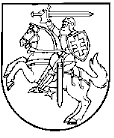 VALSTYBINIO SOCIALINIO DRAUDIMO FONDO VALDYBOS(MIESTO) SKYRIUS(Įstaigos duomenys)(Adresatas)RAGINIMASDĖL (DRAUDĖJO VARDAS IR PAVARDĖ / PAVADINIMAS) SKOLOS SUMOKĖJIMO20    m.                     d. Nr.(Sudarymo vieta)Pranešame, kad pagal iš (skolingo draudėjo pavadinimas ir juridinio asmens kodas arba draudėjo vardas ir pavardė) gautus duomenis Jūs esate (skolingo draudėjo pavadinimas ir juridinio asmens kodas arba draudėjo vardas ir pavardė) skolininkas, kuris yra praleidęs (nurodoma suma) skolos grąžinimo terminą)/pas Jus yra skolingo draudėjo (skolingo draudėjo pavadinimas ir juridinio asmens kodas arba draudėjo vardas ir pavardė) (nurodoma suma) suma.Įvertinus tai, kad (skolingo draudėjo pavadinimas ir juridinio asmens kodas arba draudėjo vardas, pavardė) yra skolingas Valstybinio socialinio draudimo fondui siūlome Jums per 10 dienų nuo raginimo gavimo dienos sumokėti (nurodoma skolingo draudėjo skolos suma, tačiau ne didesnė negu draudėjo skolininko, praleidusio skolos grąžinimo terminą, suma arba ne didesnė negu skolingo draudėjo pas kitą draudėją esančių piniginių lėšų suma) į vieną iš nurodytų Valstybinio socialinio draudimo fondo valdybos prie Socialinės apsaugos ir darbo ministerijos (gavėjo kodas - 191630223) lėšų sąskaitų:Skolą grynaisiais pinigais galima sumokėti: (mokėjimo įstaigų pavadinimai).Primename, jei per nustatytą terminą nesumokėsite skolos arba nepareikšite pagrįstų prieštaravimų dėl iš (skolingo draudėjo pavadinimas ir juridinio asmens kodas arba draudėjo vardas, pavardė) gautų duomenų apie Jūsų turimą (skolingo draudėjo pavadinimas ir juridinio asmens kodas arba draudėjo vardas ir pavardė) skolą/turimas skolingo draudėjo (skolingo draudėjo pavadinimas ir juridinio asmens kodas arba draudėjo vardas ir pavardė) pinigines sumas, ji bus išieškota iš Jūsų sąskaitų kredito, mokėjimo ir (ar) elektroninių pinigų įstaigoje. Jūsų turtui taip pat galės būti taikomas turto areštas arba priverstinė hipoteka ar priverstinis įkeitimas.Rengėjo vardas ir pavardė (kontaktai)Eilės Nr.Kredito įstaigos pavadinimasSąskaitos Nr.1.AB DNB bankasLT5840100424034950202.AB SEB bankasLT3370440600077405893.„Swedbank“, ABLT7773000101290026564.UAB „Medicinos bankas“LT1672300000006910475.AB „Citadele bankas“LT6172900000006910206.Danske bank A/S Lietuvos filialasLT7574000390894238107.AB Šiaulių bankasLT0271803000006900018.Nordea Bank AB Lietuvos skyriusLT462140030002632951SkolaĮmokos kodasSumaĮmokųPalūkanųBaudosDelspinigių(Pareigų pavadinimas)                                      (Parašas)(Vardas ir pavardė)